TESSERAMENTO DIRIGENTI SOCIETARI   A.S. 2019/2020Apponendo la mia firma dichiaro di aver preso visione dell’informativa per il trattamento dei dati ex art. 13 del Regolamento UE 679/2016, la cui versione integrale è reperibile sul sito FITw, che dichiaro di conoscere  integralmente.Dichiaro inoltre di aver liberamente fornito i propri dati personali e pertanto, relativamente ai trattamenti che si rendano necessari nell’ambito delle finalità istituzionali:ESPRIME IL PROPRIO CONSENSOL’eventuale rifiuto del consenso ai trattamenti precedentemente menzionati (in quanto necessari per le attività istituzionali della FITw) comporterà l’impossibilità di completare la procedura di tesseramento.                __________________                                                       _______________________________________                            Data                                                                                     Firma del dirigente societario                                                                                                                        _______________________________________                                                                                                                Timbro e firma del Presidente della societàMODULO TD001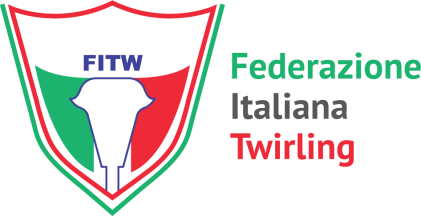 SOCIETÀSOCIETÀSOCIETÀSOCIETÀSOCIETÀSOCIETÀSOCIETÀSOCIETÀSOCIETÀSOCIETÀSOCIETÀSOCIETÀCognomeCognomeNomeNomeNomeData di NascitaData di NascitaData di NascitaLuogo di NascitaLuogo di NascitaCodice FiscaleCodice FiscaleIndirizzoIndirizzoViaViaCittà:Città:prov:prov:prov:Cap:Recapito TelefonicoRecapito TelefonicoRecapito FaxRecapito FaxRecapito FaxRecapito Cell.Recapito Cell.Recapito Cell.E-mailE-mailQUALIFICA DIRIGENTE:QUALIFICA DIRIGENTE:PresidentePresidenteVice PresidenteVice PresidenteDirigente SocietarioDirigente SocietarioMedicoMedicoSocioSocio*barrare la casella corrispondente la qualifica in possesso*barrare la casella corrispondente la qualifica in possesso*barrare la casella corrispondente la qualifica in possesso*barrare la casella corrispondente la qualifica in possesso*barrare la casella corrispondente la qualifica in possesso*barrare la casella corrispondente la qualifica in possesso*barrare la casella corrispondente la qualifica in possesso*barrare la casella corrispondente la qualifica in possesso